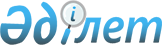 Жер учаскесіне шектеулі нысаналы пайдалану (қауымдық сервитут) құқығын беру туралыСолтүстік Қазақстан облысы әкімдігінің 2021 жылғы 23 тамыздағы № 185 қаулысы
      Қазақстан Республикасы Жер кодексінің 67-бабы 2-тармағының 3) тармақшасына, 69-бабы 4-тармағының 2-1) тармақшасына және "Қазақстан Республикасындағы жергілікті мемлекеттік басқару және өзін-өзі басқару туралы" Қазақстан Республикасы Заңының 27-бабы 1-тармағының 8) тармақшасына сәйкес, жер комиссиясының 2021 жылғы 16 наурыздағы № 1 хаттамасы және "Солтүстік Қазақстан облысы әкімдігінің ауыл шаруашылығы және жер қатынастары басқармасы" коммуналдық мемлекеттік мекемесінің 2021 жылғы 22 шілдедегі № KZ89VBG00879682 бұйрығымен бекітілген жерге орналастыру жобасы негізінде Солтүстік Қазақстан облысының әкімдігі ҚАУЛЫ ЕТЕДІ:
      1. Осы қаулының қосымшасына сәйкес Қазақстан Республикасы Экология, геология және табиғи ресурстар министрлігі Су ресурстары комитетінің "Нұра топтық су құбыры" шаруашылық жүргізу құқығындағы республикалық мемлекеттік кәсіпорнына 49 жыл мерзімге Солтүстік Қазақстан облысы Аққайың ауданы Смирнов ауылдық округі Смирнов ауылының аумағында Булаев топтық су құбырының магистральдық құбыр жолының желілік бөлігін орналастыру және пайдалану үшін жалпы ауданы 22,2792 гектар жер учаскесіне шектеулі нысаналы пайдалану (қауымдық сервитут) құқығы берілсін.
      Аталған ауданға Солтүстік Қазақстан облысы әкімдігінің Солтүстік Қазақстан облысы табиғи ресурстар және табиғат пайдалануды реттеу басқармасының "Аққайың орман шаруашылығы" коммуналдық мемлекеттік мекемесінің жалпы ауданы 1,7139 гектар бөгде жер пайдаланушының жері кірмейді. 
      2. Қазақстан Республикасы Экология, геология және табиғи ресурстар министрлігі Су ресурстары комитетінің "Нұра топтық су құбыры" шаруашылық жүргізу құқығындағы республикалық мемлекеттік кәсіпорнына (келісім бойынша) жұмыс аяқталғаннан кейін жер учаскесін нысаналы мақсаты бойынша одан әрі пайдалануға жарамды күйге келтіру ұсынылсын.
      3. Осы қаулының орындалуын бақылау облыс әкімінің жетекшілік ететін орынбасарына жүктелсін.
      4. Осы қаулы оның алғашқы ресми жарияланған күнінен кейін күнтізбелік он күн өткен соң қолданысқа енгізіледі. Қазақстан Республикасы Экология, геология және табиғи ресурстар министрлігі Су ресурстары комитетінің "Нұра топтық су құбыры" шаруашылық жүргізу құқығындағы республикалық мемлекеттік кәсіпорынға Солтүстік Қазақстан облысы Аққайың ауданы Смирнов ауылы және Смирнов ауылдық округі шекарасындағы Булаев топтық су құбырының магистральдық құбыр жолының желілік бөлігін орналастыру және пайдалану үшін шектеулі нысаналы пайдалану құқығын (қауымдық сервитут) беру кезіндегі жер экспликациясы
      Кестенің жалғасы
					© 2012. Қазақстан Республикасы Әділет министрлігінің «Қазақстан Республикасының Заңнама және құқықтық ақпарат институты» ШЖҚ РМК
				
      Солтүстік Қазақстан облысының әкімі 

Қ. Ақсақалов
Солтүстік Қазақстаноблысы әкімдігінің2021 жылғы "23" тамыздағы№ 185 қаулысынақосымша
№
Жер пайдаланушылардың атауы
Кадастрлық нөмірі
Ауданы, га
Соның ішінде
Соның ішінде
Соның ішінде
Соның ішінде
Соның ішінде
Соның ішінде
Соның ішінде
Соның ішінде
№
Жер пайдаланушылардың атауы
Кадастрлық нөмірі
Ауданы, га
А/ш алқабының ауданы
Оның ішінде
Оның ішінде
Оның ішінде
Оның ішінде
Оның ішінде
Оның ішінде
Орманды алқап
№
Жер пайдаланушылардың атауы
Кадастрлық нөмірі
Ауданы, га
А/ш алқабының ауданы
Егістік
Көп жылдық екпе
Шабындық
Оның ішінде
Жайылым
Оның ішінде
Орманды алқап
№
Жер пайдаланушылардың атауы
Кадастрлық нөмірі
Ауданы, га
А/ш алқабының ауданы
Егістік
Көп жылдық екпе
Шабындық
Жақсартылған
Жайылым
Жақсартылған
Орманды алқап
1
2
3
4
5
6
7
8
9
10
11
12
Смирнов ауылдық округі
Смирнов ауылдық округі
Смирнов ауылдық округі
Смирнов ауылдық округі
Смирнов ауылдық округі
Смирнов ауылдық округі
Смирнов ауылдық округі
Смирнов ауылдық округі
Смирнов ауылдық округі
Смирнов ауылдық округі
Смирнов ауылдық округі
Смирнов ауылдық округі
Өнеркәсіп, көлік, байланыс, ғарыш қызметі, қорғаныс, ұлттық қауіпсіздік мұқтажына арналған жер және ауыл шаруашылығына арналмаған өзге де жер
Өнеркәсіп, көлік, байланыс, ғарыш қызметі, қорғаныс, ұлттық қауіпсіздік мұқтажына арналған жер және ауыл шаруашылығына арналмаған өзге де жер
Өнеркәсіп, көлік, байланыс, ғарыш қызметі, қорғаныс, ұлттық қауіпсіздік мұқтажына арналған жер және ауыл шаруашылығына арналмаған өзге де жер
Өнеркәсіп, көлік, байланыс, ғарыш қызметі, қорғаныс, ұлттық қауіпсіздік мұқтажына арналған жер және ауыл шаруашылығына арналмаған өзге де жер
Өнеркәсіп, көлік, байланыс, ғарыш қызметі, қорғаныс, ұлттық қауіпсіздік мұқтажына арналған жер және ауыл шаруашылығына арналмаған өзге де жер
Өнеркәсіп, көлік, байланыс, ғарыш қызметі, қорғаныс, ұлттық қауіпсіздік мұқтажына арналған жер және ауыл шаруашылығына арналмаған өзге де жер
Өнеркәсіп, көлік, байланыс, ғарыш қызметі, қорғаныс, ұлттық қауіпсіздік мұқтажына арналған жер және ауыл шаруашылығына арналмаған өзге де жер
Өнеркәсіп, көлік, байланыс, ғарыш қызметі, қорғаныс, ұлттық қауіпсіздік мұқтажына арналған жер және ауыл шаруашылығына арналмаған өзге де жер
Өнеркәсіп, көлік, байланыс, ғарыш қызметі, қорғаныс, ұлттық қауіпсіздік мұқтажына арналған жер және ауыл шаруашылығына арналмаған өзге де жер
Өнеркәсіп, көлік, байланыс, ғарыш қызметі, қорғаныс, ұлттық қауіпсіздік мұқтажына арналған жер және ауыл шаруашылығына арналмаған өзге де жер
Өнеркәсіп, көлік, байланыс, ғарыш қызметі, қорғаныс, ұлттық қауіпсіздік мұқтажына арналған жер және ауыл шаруашылығына арналмаған өзге де жер
Өнеркәсіп, көлік, байланыс, ғарыш қызметі, қорғаныс, ұлттық қауіпсіздік мұқтажына арналған жер және ауыл шаруашылығына арналмаған өзге де жер
Мемлекеттік заңды тұлғалар
Мемлекеттік заңды тұлғалар
Мемлекеттік заңды тұлғалар
Мемлекеттік заңды тұлғалар
Мемлекеттік заңды тұлғалар
Мемлекеттік заңды тұлғалар
Мемлекеттік заңды тұлғалар
Мемлекеттік заңды тұлғалар
Мемлекеттік заңды тұлғалар
Мемлекеттік заңды тұлғалар
Мемлекеттік заңды тұлғалар
Мемлекеттік заңды тұлғалар
1
"Солтүстік Қазақстан облысы әкімдігінің жолаушылар көлігі және автомобиль жолдары басқармасы" коммуналдық мемлекеттік мекемесі
0,10
Жиыны:
Жиыны:
0,10
Мемлекеттік емес заңды тұлғалар
Мемлекеттік емес заңды тұлғалар
Мемлекеттік емес заңды тұлғалар
Мемлекеттік емес заңды тұлғалар
Мемлекеттік емес заңды тұлғалар
Мемлекеттік емес заңды тұлғалар
Мемлекеттік емес заңды тұлғалар
Мемлекеттік емес заңды тұлғалар
Мемлекеттік емес заңды тұлғалар
Мемлекеттік емес заңды тұлғалар
Мемлекеттік емес заңды тұлғалар
Мемлекеттік емес заңды тұлғалар
2
"ЗИКСТО" акционерлік қоғамы
0,10
Жиыны:
Жиыны:
0,10
Өнеркәсіп, көлік, байланыс жерінің жиыны
Өнеркәсіп, көлік, байланыс жерінің жиыны
0,20
Елді мекен жері
Елді мекен жері
Елді мекен жері
Елді мекен жері
Елді мекен жері
Елді мекен жері
Елді мекен жері
Елді мекен жері
Елді мекен жері
Елді мекен жері
Елді мекен жері
Елді мекен жері
3
Смирнов ауылы
22,08
Елді мекен жері бойынша жиыны:
Елді мекен жері бойынша жиыны:
22,08
Орман қорының жері
Орман қорының жері
Орман қорының жері
Орман қорының жері
Орман қорының жері
Орман қорының жері
Орман қорының жері
Орман қорының жері
Орман қорының жері
Орман қорының жері
Орман қорының жері
Орман қорының жері
4
Солтүстік Қазақстаг облысы әкімдігінің табиғи ресурстар және табиғатты пайдалануды реттеу басқармасының "Аққайың орман шаруашылығы" коммуналдық мемлекеттік мекемесі
1,71
Орман қоры жерінің жиыны
Орман қоры жерінің жиыны
1,71
Жоспар шегінде барлығы
Жоспар шегінде барлығы
Жоспар шегінде барлығы
23,99
Оның ішінде бөгде жер пайдаланушылар:
Оның ішінде бөгде жер пайдаланушылар:
Оның ішінде бөгде жер пайдаланушылар:
1,71
Ұсынылғаны барлығы:
Ұсынылғаны барлығы:
Ұсынылғаны барлығы:
22,28
Соның ішінде
Соның ішінде
Соның ішінде
Соның ішінде
Соның ішінде
Соның ішінде
Соның ішінде
Соның ішінде
Соның ішінде
Соның ішінде
Соның ішінде
Соның ішінде учаске шекарасындағы бөгде жер пайдаланушылар (меншік иелері)
Соның ішінде
Орман белдеуі
Бұта
Батпақ
Өзен
Көл 
Жасанды су айдыны
Жол 
Саябақ, гүлзар, бульвар
Құрылыс
Бұзылған жер
Елді мекен жері
Соның ішінде учаске шекарасындағы бөгде жер пайдаланушылар (меншік иелері)
Солтүстік қазақстан облысы әкімдігінің табиғи ресурстар және табиғатты пайдалануды реттеу басқармасының "Аққайың орман шаруашылығы" коммуналдық мемлекетітк мекемесі
13
14
15
16
17
18
19
20
21
22
23
24
25
Смирнов ауылдық округі
Смирнов ауылдық округі
Смирнов ауылдық округі
Смирнов ауылдық округі
Смирнов ауылдық округі
Смирнов ауылдық округі
Смирнов ауылдық округі
Смирнов ауылдық округі
Смирнов ауылдық округі
Смирнов ауылдық округі
Смирнов ауылдық округі
Смирнов ауылдық округі
Смирнов ауылдық округі
Өнеркәсіп, көлік, байланыс, ғарыш қызметі, қорғаныс, ұлттық қауіпсіздік мұқтажына арналған жер және ауыл шаруашылығына арналмаған өзге де жер
Өнеркәсіп, көлік, байланыс, ғарыш қызметі, қорғаныс, ұлттық қауіпсіздік мұқтажына арналған жер және ауыл шаруашылығына арналмаған өзге де жер
Өнеркәсіп, көлік, байланыс, ғарыш қызметі, қорғаныс, ұлттық қауіпсіздік мұқтажына арналған жер және ауыл шаруашылығына арналмаған өзге де жер
Өнеркәсіп, көлік, байланыс, ғарыш қызметі, қорғаныс, ұлттық қауіпсіздік мұқтажына арналған жер және ауыл шаруашылығына арналмаған өзге де жер
Өнеркәсіп, көлік, байланыс, ғарыш қызметі, қорғаныс, ұлттық қауіпсіздік мұқтажына арналған жер және ауыл шаруашылығына арналмаған өзге де жер
Өнеркәсіп, көлік, байланыс, ғарыш қызметі, қорғаныс, ұлттық қауіпсіздік мұқтажына арналған жер және ауыл шаруашылығына арналмаған өзге де жер
Өнеркәсіп, көлік, байланыс, ғарыш қызметі, қорғаныс, ұлттық қауіпсіздік мұқтажына арналған жер және ауыл шаруашылығына арналмаған өзге де жер
Өнеркәсіп, көлік, байланыс, ғарыш қызметі, қорғаныс, ұлттық қауіпсіздік мұқтажына арналған жер және ауыл шаруашылығына арналмаған өзге де жер
Өнеркәсіп, көлік, байланыс, ғарыш қызметі, қорғаныс, ұлттық қауіпсіздік мұқтажына арналған жер және ауыл шаруашылығына арналмаған өзге де жер
Өнеркәсіп, көлік, байланыс, ғарыш қызметі, қорғаныс, ұлттық қауіпсіздік мұқтажына арналған жер және ауыл шаруашылығына арналмаған өзге де жер
Өнеркәсіп, көлік, байланыс, ғарыш қызметі, қорғаныс, ұлттық қауіпсіздік мұқтажына арналған жер және ауыл шаруашылығына арналмаған өзге де жер
Өнеркәсіп, көлік, байланыс, ғарыш қызметі, қорғаныс, ұлттық қауіпсіздік мұқтажына арналған жер және ауыл шаруашылығына арналмаған өзге де жер
Өнеркәсіп, көлік, байланыс, ғарыш қызметі, қорғаныс, ұлттық қауіпсіздік мұқтажына арналған жер және ауыл шаруашылығына арналмаған өзге де жер
Мемлекеттік заңды тұлғалар
Мемлекеттік заңды тұлғалар
Мемлекеттік заңды тұлғалар
Мемлекеттік заңды тұлғалар
Мемлекеттік заңды тұлғалар
Мемлекеттік заңды тұлғалар
Мемлекеттік заңды тұлғалар
Мемлекеттік заңды тұлғалар
Мемлекеттік заңды тұлғалар
Мемлекеттік заңды тұлғалар
Мемлекеттік заңды тұлғалар
Мемлекеттік заңды тұлғалар
Мемлекеттік заңды тұлғалар
0,10
0,10
Мемлекеттік емес заңды тұлғалар
Мемлекеттік емес заңды тұлғалар
Мемлекеттік емес заңды тұлғалар
Мемлекеттік емес заңды тұлғалар
Мемлекеттік емес заңды тұлғалар
Мемлекеттік емес заңды тұлғалар
Мемлекеттік емес заңды тұлғалар
Мемлекеттік емес заңды тұлғалар
Мемлекеттік емес заңды тұлғалар
Мемлекеттік емес заңды тұлғалар
Мемлекеттік емес заңды тұлғалар
Мемлекеттік емес заңды тұлғалар
Мемлекеттік емес заңды тұлғалар
0,10
0,10
0,20
Елді мекен жері
Елді мекен жері
Елді мекен жері
Елді мекен жері
Елді мекен жері
Елді мекен жері
Елді мекен жері
Елді мекен жері
Елді мекен жері
Елді мекен жері
Елді мекен жері
Елді мекен жері
Елді мекен жері
22,08
22,08
Орман қорының жері
Орман қорының жері
Орман қорының жері
Орман қорының жері
Орман қорының жері
Орман қорының жері
Орман қорының жері
Орман қорының жері
Орман қорының жері
Орман қорының жері
Орман қорының жері
Орман қорының жері
Орман қорының жері
1,71
1,71
1,71
1,71
0,20
22,08
1,71
1,71
0,20
22,08